Коврики из лоскутков ткани своими руками.Для их изготовления следуйте инструкции:Подготовьте материал – обрезки ткани, лоскутки. Коврик можно сшить из любого материала(сукно, габардин, бязь…)Все кусочки ткани приведите к единому размеру и форме, для этого используйте шаблон, припусков на швы для плотных материалов не нужно.Раскрой. На изнаночной стороне ткани вычертите контур шаблона.Соединение деталей. Сложите соседние детали лицевыми сторонами внутрь, совместив срезы. Сметать и стачать детали. Удалить нитки временного назначения.Разутюжить припуски на шов. Таким же образом подготовить элементы всех рядов изделия.Стачивание полос лицевыми сторонами  внутрь. Проутюжьте собранный коврик.Соединение деталей и окончательная обработка.Сложите  коврик и подкладочный материал того же размера  лицевыми сторонами внутрь, совместив срезы, стачать по намеченной линии оставив от края 10 см для выворачивания коврика.Выверните коврик на лицевую сторону и выметайте шов потайными стежками.. Проутюжьте коврик.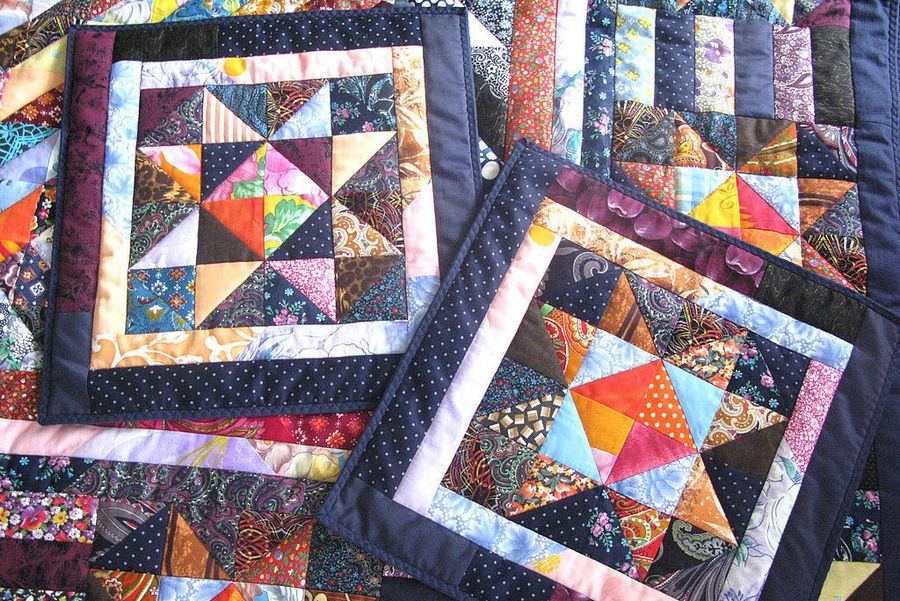 